Student Worksheet – My Key Person (Supervisor)Key messagesYour key person is the main contact that you have in the workplace, and that is your supervisorYou need to follow their instructions while you are at workYour key person is responsible for you while you are in the workplaceIf you have any concerns or questions, the first person you should speak to is your key personYour key person is there to help youYou need to speak with your key person if you need help with any of the following:Knowing the rules of the workplace Knowing where the entry and exits are located   Knowing where the toilets are located    Asking for instructions Reporting workplace hazards Asking for help If you feel you are being bullied or sexually harassed Handling conflictAnger managementGrievancesYou are unable to attend work Asking for feedback Getting a reference  Activity 1:   What would you do?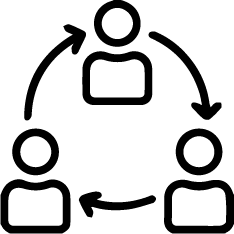 Work in a small group and answer the following questions together.What would you do in the following situations?What would you do in the following situations?A customer approaches you and asks a question that you don’t know the answer to. What would you do?Another worker asks you to use a machine that you have not been shown how to use. What would you do? You cut your finger when opening a can in the kitchen. What would you do?You miss the bus that gets you to your workplace.  What would you do?You make a mistake and break something. What would you do?Someone at work yells at you and calls you names. What would you do?You notice a workplace hazard. What would you do?You have finished the job you were asked to do. What would you do?You do not understand the instructions you have been given. What would you do?Do you have anything that you are not sure about that you would like to ask?
Please write down your question.